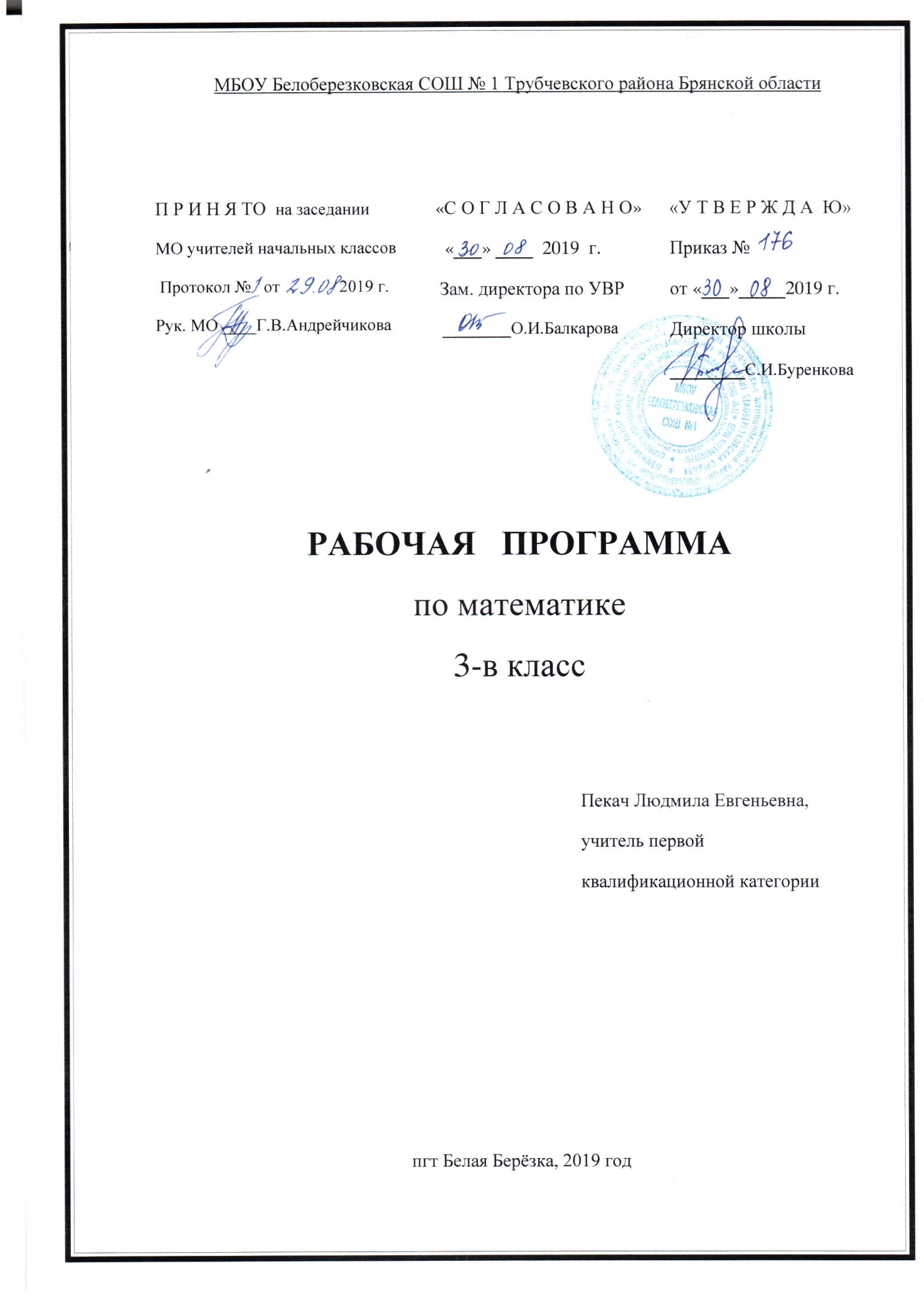 Пояснительная записка     Рабочая программа по математике для 3 класса разработана в соответствии с Положением о порядке разработки и утверждения рабочей программы по учебным предметам, курсам, модулям в соответствии с ФГОС НОО МБОУ Белоберезковская СОШ №1  и на основании Основной образовательной программы начального общего образования МБОУ Белоберезковская СОШ №1.Планируемые результаты освоения предмета «Математика»Личностные результатыУ учащегося будут сформированы:навыки в проведении самоконтроля и самооценки результатов своей учебной деятельности;основы мотивации учебной деятельности и личностного смысла изучения математики, интерес, переходящий в потребность к расширению знаний, к применению поисковых и творческих подходов к выполнению заданий и пр., предложенных в учебнике или учителем;положительное отношение к урокам математики, к учебе, к школе;понимание значения математических знаний в собственной жизни;[1]∗∗ понимание значения математики в жизни и деятельности человека;восприятие критериев оценки учебной деятельности и понимание оценок учителя успешности учебной деятельности;умение самостоятельно выполнять определенные учителем виды работ (деятельности), понимая личную ответственность за результат;**знать и применять правила общения, осваивать навыки сотрудничества в учебной деятельности;начальные представления об основах гражданской идентичности (через систему определенных заданий и упражнений);уважение и принятие семейных ценностей, понимания необходимости бережного отношения к природе, к своему здоровью и здоровью других людей.Учащийся получит возможность для формирования:начальные представления об универсальности математических способов познания окружающего мира;осознание значения математических знаний в жизни человека, при изучении других школьных дисциплин;осознанное проведение самоконтроля и адекватной самооценки результатов своей учебной деятельности;интерес к изучению учебного предмета математика: количественных и пространственных отношений, зависимостей междуобъектами, процессами и явлениями окружающего мира и способами их описания на языке математики, к освоению математическихспособов решения познавательных задач.Метапредметные результатыРегулятивныепонимать, принимать и сохранять различные учебные задачи; осуществлять поиск средств для достижения учебной задачи;находить способ решения учебной задачи и выполнять учебные действия в устной и письменной форме, использовать математические термины, символы и знаки;планировать свои действия в соответствии с поставленной учебной задачей для ее решения;проводить пошаговый контроль под руководством учителя, а в некоторых случаях – самостоятельно;выполнять самоконтроль и самооценку результатов своей учебной деятельности на уроке и по результатам изучения отдельных тем;самостоятельно планировать и контролировать учебные действия в соответствии с поставленной целью; находить способ решения учебной задачи;адекватно проводить самооценку результатов своей учебной деятельности, понимать причины неуспеха на том или ином этапе;самостоятельно делать несложные выводы о математических объектах и их свойствах;** контролировать свои действия и соотносить их с поставленными целями и действиями других участников, работающих в паре, в группе.Познавательныеустанавливать математические отношения между объектами, взаимосвязи в явлениях и процессах  и представлять информацию в знаково-символической и графической форме, строить модели, отражающие различные отношения между объектами;проводить сравнение по одному или нескольким признакам и на этой основе делать выводы;устанавливать закономерность следования объектов (чисел, числовых выражений, равенств, геометрических фигур и др.) и определять недостающие в ней элементы;выполнять классификацию по нескольким предложенным или самостоятельно найденным основаниям;делать выводы по аналогии и проверять эти выводы;проводить несложные обобщения и использовать математические знания в расширенной области применения;понимать базовые межпредметные предметные понятия: число, величина, геометрическая фигура;фиксировать  математические отношения между объектами и группами объектов в знаково-символической форме (на моделях);стремление полнее использовать свои творческие возможности;общее умение смыслового чтения текстов математического содержания в соответствии с поставленными целями и задачами;самостоятельно осуществлять расширенный поиск  необходимой информации в учебнике, в справочнике и в других источниках;осуществлять расширенный поиск информации и представлять информацию в предложенной форме.умениям самостоятельно находить необходимую информацию и использовать знаково-символические средства для ее представления, для построения моделей изучаемых объектов и процессов;осуществлять поиск и выделять необходимую информацию для выполнения учебных и поисково-творческих заданий.Коммуникативныестроить речевое высказывание в устной форме, использовать математическую терминологию; понимать различные позиции в подходе к решению учебной задачи, задавать вопросы для их уточнения, четко и аргументировано высказывать свои оценки и предложения;принимать активное участие в работе в паре и в группе, использовать умения вести диалог, речевые коммуникативные средства;принимать участие в обсуждении математических фактов, в обсуждении стратегии успешной математической игры, высказывать свою позицию;** знать и применять правила общения, осваивать навыки сотрудничества в учебной деятельности;контролировать свои действия при работе в группе и осознавать важность своевременного и качественного выполнения взятого на себя обязательства для общего дела.умение  использовать речевые средства и средства информационных и коммуникационных технологий при работе в паре, в группе в ходе решения учебно-познавательных задач, во время участия в проектной деятельности;согласовывать свою позицию с позицией участников по работе в группе, в паре, признавать возможность существования различных точек зрения, корректно отстаивать свою позицию;** контролировать свои действия и соотносить их с поставленными целями и действиями других участников, работающих в паре, в группе;готовность конструктивно разрешать конфликты посредством учета интересов сторон и сотрудничества.      Общие учебные умения и навыки:Организация учебного труда.  Правильно выполнять советы учителя по подготовке рабочего места для занятий в школе и дома; правильно пользоваться учебными принадлежностями; привыкать соблюдать правильную осанку во время работы; понимать учебную задачу; определять последовательность действий при выполнении задания; учиться работать в заданном темпе; проверять работу по образцу, по результатам; учиться правильно оценивать своё отношение к учебной работе.Помогать учителю в проведении учебных занятий. Учиться работать вместе с товарищем.Работа с книгой и другими источниками информации.Ориентироваться в учебнике, пользоваться заданиями и вопросами, образцами, данными в учебниках.Культура устной и письменной речи.Отвечать на вопросы, пересказывать условие и ход решения задачи.Мыслительные умения.Разделять целое на элементы, учиться видеть компоненты в целостном изображении, в предмете. Начать выделение существенных и несущественных признаков предметов, несложных явлений. Учиться разделять условия задачи на известное и неизвестное. Поэлементный эмпирический анализ завершать (сопровождать) эмоциональной и простейшей логической оценкой.Выделять предмет мысли, отвечая на вопросы: «О ком (о чём) говорится? Что говорится об этом?». Выделять основное в несложном практическом задании.Сопоставлять на однотипном материале два предмета, картинки по количеству, форме, величине, цвету, назначению. Сопоставлять числа, геометрические фигуры. Различать существенные и несущественные признаки предметов, явлений и на этой основе конкретных признаков в одном направлении с помощью введения третьего, контрастного объекта. Определять последовательность сравнения, понимать его целенаправленность. Завершать эмоциональной и простейшей и логической оценкой.На основе умений анализа, выделения главного, сравнения формировать умении элементарного эмпирического обобщения. Отвечать на вопросы по данной теме. Сравнивая и классифицируя знакомые однотипные предметы, учебные принадлежности, изображения, подводить их под общее родовое понятие.Выделять существенные признаки знакомых предметов, явлений. Ознакомиться с локальными определениями простейших учебных понятий в дидактических играх.Отвечать на вопросы типа: «Почему ты так думаешь?», «Что об этом рассказывается дальше?» и др. - в различных учебных ситуациях. Накапливать опыт прямого (индуктивного и дедуктивного) доказательства, используя средства наглядности.Учиться видеть противоречия при проведении несложных опытов, анализе наглядной информации. Высказывать простое предложение о возможном решении, намечать план действия под руководством учителя, проверять результат по образцам, осуществлять локальный перенос знании.Предметные результатыЧисла и величиныУчащийся научится:образовывать, называть, читать, записывать числа от 0 до 1 000;сравнивать трехзначные числа и записывать результат сравнения упорядочивать  заданные числа заменять трехзначное число суммой разрядных слагаемых уметь заменять мелкие единицы счета крупными и наоборот;устанавливать закономерность – правило, по которому составлена числовая последовательность (увеличение/уменьшение числа на несколько единиц, увеличение/уменьшение числа в несколько раз); продолжать ее или восстанавливать пропущенные в ней числа;группировать числа по заданному или самостоятельно установленному одному или нескольким признакам;читать, записывать и сравнивать значения величины площади, используя изученные единицы измерения этой величины (квадратный сантиметр, квадратный дециметр, квадратный метр), и соотношения между ними: 1 дм2 = 100 см2,  1 м2 = 100 дм2; переводить одни единицы площади в другие;читать, записывать и сравнивать значения величины массы, используя изученные единицы измерения этой величины (килограмм, грамм) и соотношение между ними: 1 кг = 1 000 г; переводить мелкие единицы массы в более крупные, сравнивать и  упорядочивать объекты по массе.Учащийся получит возможность научиться:классифицировать числа по нескольким основаниям  (в более сложных случаях) и объяснять свои действия;самостоятельно выбирать единицу для измерения таких величин как площадь, масса в конкретных условиях  и объяснять свой выбор.Арифметические действияУчащийся научится:выполнять табличное умножение и деление чисел; выполнять умножение на 1 и на 0, выполнять деление вида: а : а,  0 : а;выполнять внетабличное умножение и деление, в том числе деление с остатком; выполнять проверку арифметических действий умножение и деление;выполнять письменно действия сложение, вычитание, умножение и деление на однозначное число в пределах 1 000;вычислять значение числового выражения, содержащего 2 – 3 действия (со скобками и без скобок).Учащийся получит возможность научиться:использовать свойства арифметических действий для удобства вычислений;вычислять значение буквенного выражения при заданных значениях входящих в него букв;решать уравнения на основе связи между компонентами и результатами умножения и деления.Работа с текстовыми задачамиУчащийся научится:анализировать задачу, выполнять краткую запись задачи в различных видах: в таблице, на схематическом рисунке, на схематическом чертеже;составлять план решения задачи в 2 – 3 действия, объяснять его и следовать ему при записи решения задачи;преобразовывать задачу в новую, изменяя ее условие или вопрос;составлять задачу по краткой записи, по схеме, по ее решению;решать  задачи, рассматривающие взаимосвязи: цена, количество, стоимость; расход материала на 1 предмет, количество предметов, общий расход материала на все указанные  предметы и др.; задачи на увеличение/уменьшение числа в несколько раз.Учащийся получит возможность научиться:сравнивать задачи по сходству  и различию отношений между объектами, рассматриваемых в задачах;дополнять задачу с недостающими данными возможными числами;находить разные способы решения одной и той же задачи, сравнивать их и выбирать наиболее рациональный;решать задачи на нахождение доли числа и числа по его доле;решать задачи практического содержания, в том числе задачи-расчетыПространственные отношения. Геометрические фигурыУчащийся научится:обозначать геометрические фигуры буквами;различать круг и окружность;чертить окружность заданного радиуса с использованием циркуля;Учащийся получит возможность научиться:различать треугольники по соотношению длин сторон; по видам углов;изображать геометрические фигуры (отрезок, прямоугольник) в заданном масштабе;читать план участка (комнаты, сада и др.).Геометрические величиныУчащийся научится:измерять длину отрезка;вычислять  площадь прямоугольника (квадрата) по заданным длинам его сторон;выражать площадь объектов в разных единицах площади (квадратный сантиметр, квадратный дециметр. квадратный метр), используя соотношения между ними;Учащийся получит возможность научиться:выбирать наиболее подходящие единицы площади для конкретной ситуации;вычислять площадь прямоугольного треугольника, достраивая его до прямоугольника.вычислять площадь прямоугольного треугольника, достраивая его до прямоугольника.Работа с информациейУчащийся научится:анализировать готовые таблицы, использовать их  для выполнения заданных действий, для построения вывода;устанавливать правило, по которому составлена таблица, заполнять таблицу по установленному правилу недостающими элементами;самостоятельно оформлять в таблице зависимости между пропорциональными величинами;выстраивать цепочку логических рассуждений, делать выводы.Учащийся получит возможность научиться:читать несложные готовые таблицы;понимать высказывания, содержащие логические связки («… и …», «если …, то …», «каждый», «все» и др.), определять «верно» или «неверно» приведенное высказывание о числах, результатах действиях, геометрических фигурахТребования к уровню учащихся     К концу обучения в третьем классе ученик научится называть:- последовательность чисел до 1000;- число, большее или меньшее данного числа в несколько раз;- единицы длины, площади, массы;- названия компонентов и результатов умножения и деления;- виды треугольников;- правила порядка выполнения действий в выражениях в 2-3 действия (со скобками и без них);- таблицу умножения однозначных чисел и соответствующие случаи деления;- понятие «доля»;- определения понятий «окружность», «центр окружности», «радиус окружности», «диаметр окружности»;- чётные и нечётные числа;- определение квадратного дециметра;- определение квадратного метра;- правило умножения числа на 1;- правило умножения числа на 0;- правило деления нуля на число;сравнивать:- числа в пределах 1000;- числа в кратном отношении (во сколько раз одно число больше или меньше другого);- длины отрезков;- площади фигур; различать:- отношения «больше в» и «больше на», «меньше в» и «меньше на»;- компоненты арифметических действий;- числовое выражение и его значение;читать:- числа в пределах 1000, записанные цифрами;воспроизводить:- результаты табличных случаев умножения однозначных чисел и соответствующих случаев деления;- соотношения между единицами длины: 1 м = 100 см, 1 м = 10 дм;- соотношения между единицами массы: 1 кг = 1000 г;- соотношения между единицами времени: 1 год = 12 месяцев; 1 сутки = 24 часа;  приводить примеры:- двузначных, трёхзначных чисел;- числовых выражений; моделировать:- десятичный состав трёхзначного числа;- алгоритмы сложения и вычитания, умножения и деления трёхзначных чисел;- ситуацию, представленную в тексте арифметической задачи, в виде схемы, рисунка; упорядочивать:- числа в пределах 1000 в порядке увеличения или уменьшения;анализировать:- текст учебной задачи с целью поиска алгоритма ее решения;- готовые решения задач с целью выбора верного решения, рационального способа решения;классифицировать:- треугольники (разносторонний, равнобедренный, равносторонний); числа в пределах 1000 (однозначные, двузначные, трёхзначные);конструировать:- тексты несложных арифметических задач;- алгоритм решения составной арифметической задачи;контролировать:- свою деятельность (находить и исправлять ошибки);оценивать:- готовое решение учебной задачи (верно, неверно);- решать учебные и практические задачи:    - записывать цифрами трёхзначные числа;- решать составные арифметические задачи в два-три действия в различных  комбинациях;- вычислять сумму и разность, произведение и частное чисел в пределах 1000, используя устные и письменные приемы вычислений;- вычислять значения простых и составных числовых выражений;- вычислять периметр, площадь прямоугольника (квадрата);- выбирать из таблицы необходимую информацию для решения учебной задачи.К концу обучения в третьем классе ученик получит возможность научиться:- выполнять проверку вычислений;- вычислять значения числовых выражений, содержащих 2-3 действия (со скобками и без них);- решать задачи в 1-3 действия;- находить периметр многоугольника, в том числе прямоугольника (квадрата); читать, записывать, сравнивать числа в пределах 1000;- выполнять устно четыре арифметических действия в пределах 100;- выполнять письменно сложение, вычитание двузначных и трехзначных чисел е пределах 1000;- классифицировать треугольники;- умножать и делить разными способами;- выполнять письменное умножение и деление с трехзначными числами;- сравнивать выражения;- решать уравнения;- строить геометрические фигуры;- выполнять внетабличное деление с остатком;- использовать алгоритм деления с остатком;- выполнять проверку деления с остатком;- находить значения выражений с переменной;- писать римские цифры, сравнивать их;- записывать трехзначные числа в виде суммы разрядных слагаемых, сравнивать числа;- сравнивать доли;- строить окружности;- составлять равенства и неравенства.          Для достижения планируемых результатов освоения учебного предмета «Математика 3 класс» используется УМК «Школа России»:1.Авторская программа М.И.Моро «Математика 3 класс»2.Моро М.И. Математика. Учебник. 3 класс: В 2 ч. – М.: Просвещение, 2014.(учеб. для общеобразоват. учреждений с приложением на электронном носителе).3.Волкова С.И. Математика. Проверочные работы. 3 класс. – М.: Просвещение, 2014.4.Рудницкая В.Н. Контрольные работы по математике в 2 ч., М. «Экзамен» 2016 г.5.Контрольные измерительные материалы, составитель В.Н.Рудницкая,М.,«Экзамен», 2016 г.       Содержание рабочей программы полностью соответствует содержанию примерной программы учебного предмета, рекомендованной Минобрнауки России и авторской программы М.И. Моро «Математика».Рабочая программа по математике рассчитана на 136 часов в год (4 часа в неделю)Содержание учебного предмета «Математика»Числа от 1 до 100. Сложение и вычитание чисел (9 ч)Операции сложения и вычитания. Взаимосвязь операций сложения и вычитания.Изменение результатов сложения и вычитания в зависимости от изменения компонент. Свойства сложения и вычитания. Приёмы рациональных вычислений. Выражения с переменной. Решение уравнений.Обучающиеся должны знать:Счёт предметов.Образование, название и запись чисел от 0 до 1 000 000.Десятичные единицы счёта.Разряды и классы.Обучающиеся должны уметь:- представлять многозначные числа в виде суммы разрядных слагаемых.- сравнивать и упорядочивать числа, знаки сравнения. пользоваться изученной математической терминологией; решать текстовые задачи арифметическим способом; проверять правильность выполненных вычислений использовать приобретённые знания и умения в практической деятельности и повседневной  жизни для решения задач.Числа от 1 до 100. Табличное умножение и деление чисел (56 ч)Таблица умножения однозначных чисел и соответствующие случаи деления.Умножение числа 1 и на 1. Умножение числа 0 и на 0, деление числа 0, невозможность деления на 0.Нахождение числа, которое в несколько раз больше или меньше данного; сравнение чисел с помощью деления.Примеры взаимосвязей между величинами (цена, количество, стоимость и др.).Решение уравнений вида 58 - х = 27, х - 36 = 23, х + 38 = 70 на основе знания взаимосвязей между компонентами и результатами действий.Решение подбором уравнений вида х * 3=21, х : 4 = 9, 27: х = 9. Площадь. Единицы площади: квадратный сантиметр, квадратный дециметр, квадратный метр. Соотношения между ними.Площадь прямоугольника (квадрата).Обозначение геометрических фигур буквами.Единицы времени: год, месяц, сутки.        Соотношения между ними.Круг. Окружность. Центр, радиус, диаметр окружности (круга).Нахождение доли числа и числа по его доле. Сравнение долей.Обучающиеся должны знать: таблицу умножения и деления однозначных чисел; правила порядка выполнения действий в числовых выражениях; состав и значение единиц измерения.Обучающиеся должны уметь: пользоваться изученной математической терминологией; решать текстовые задачи арифметическим способом; вычислять значение числового выражения, содержащего 2-3 действия (со скобками и без них); проверять правильность выполненных вычислений использовать приобретённые знания и умения в практической деятельности и повседневной  жизни для решения задач, связанных с бытовыми жизненными ситуациями (покупка, измерение, взвешивание и др.); выполнять вычисления с нулем; выполнять деление числа на это же число; делить нуль на число.Числа от 1 до 100. Внетабличное умножение и деление (29 ч)Умножение суммы на число. Деление суммы на число. Устные приемы внетабличного умножения и деления. Деление с остатком.Проверка умножения и деления. Проверка деления с остатком.Выражения с двумя переменными вида а + b, а - b, а * b, с : d; нахождение их значений при заданных числовых значениях входящих в них букв.Уравнения вида х • 6 = 72, х : 8 = 12, 64 : х = 16 и их решение на основе знания взаимосвязей между результатами и компонентами действий.Обучающиеся должны знать:- таблицу умножения и деления однозначных чиселОбучающиеся должны уметь:- решать текстовые задачи арифметическим способом (не более двух действий)- пользоваться изученной математической терминологией- проверять правильность выполнения вычислений                Числа от 1 до 1000. Нумерация (13 ч)Образование и названия трехзначных чисел. Порядок следования чисел при счете. Запись и чтение трехзначных чисел. Представление трехзначного числа в виде суммы разрядных слагаемых. Сравнение чисел. Увеличение и уменьшение числа в 10, 100 раз.Обучающиеся должны знать:-  последовательность чисел в пределах тысячиОбучающиеся должны уметь:- читать, записывать и сравнивать числа в пределах тысячи- представлять многозначное число в виде суммы разрядных слагаемых- сравнивать величины по их числовым значениямЧисла от 1 до 1000. Сложение и вычитание (12 ч)Сложение и вычитание трёхзначных чисел, оканчивающихся нулями.Устные и письменные приёмы сложения и вычитания чисел в пределах 1000.Алгоритмы сложения и вычитания трёхзначных чисел.Обучающиеся должны знать:Сложение, вычитание, умножение и деление.Знаки действий.Названия компонентов и результатов арифметических действий.Таблица сложения. Таблица умножения.Взаимосвязь арифметических действий (сложения и вычитания, сложения и умножения, умножения и деления).Алгоритмы письменного сложения и вычитания многозначных чисел.Обучающиеся должны уметь:- находить неизвестный компонент арифметического действия;- знать порядок выполнения действий в числовых выражениях со скобками и без скобок;- находить значения числового выражения;- использовать свойств арифметических действий и правила порядка выполнения действий в числовых выражениях.Числа от 1 до 1000. Умножение и деление (5 ч).Устные приемы сложения и вычитания, умножения и деления чисел в случаях, сводимых к действиям в пределах 100.Письменные приемы сложения и вычитания. Письменные приемы умножения и деления на однозначное число.Единицы массы: грамм, килограмм. Соотношение между ними.Виды треугольников: разносторонние, равнобедренные (равносторонние); прямоугольные, остроугольные, тупоугольные.Решение задач в 1 - 3 действия на сложение, вычитание, умножение и деление в течение года.Обучающиеся должны знать:- таблицу сложения и вычитания однозначных чисел.Обучающиеся должны уметь:- выполнять устно арифметические действия над числами в пределах сотни и с большими числами в случаях, легко сводимых к действиям в пределах 100;- выполнять письменные вычисления (сложение и вычитание) многозначных чисел;- распознавать изученные геометрические фигуры и изображать их на бумаге с разлиновкой в клетку (с помощью линейки и от руки);- выражать данные величины в различных единицах;- использовать приобретенные знания и умения в практической деятельности и повседневной жизни для сравнения и упорядочения объектов по разным признакам: длине, массе и др.Приёмы письменных вычислений (12 ч)Деление с остатком. Свойства умножения: переместительное и сочетательное свойства сложения и умножения, распределительное свойство умножения относительно сложения и вычитания. Числовые выражения. Элементы алгебраической пропедевтики. Выражения с одной переменной вида a ± 28, 8 ∙ b, c : 2; с двумя переменными вида: a + b, а – b, a ∙ b, c : d (d ≠ 0), вычисление их значений при заданных значениях входящих в них букв. Использование буквенных выражений при формировании обобщений, при рассмотрении умножения 1 и 0 (1 ∙ а = а, 0 ∙ с = 0 и др.). Уравнение. Решение уравнений (подбором значения неизвестного, на основе соотношений между целым и частью, на основе взаимосвязей между компонентами и результатами арифметических действий).Обучающиеся должны знать:Алгоритмы письменного умножения и деления многозначных чисел на однозначное, двузначное и трёхзначное число.Способы проверки правильности вычислений (обратные действия, взаимосвязь компонентов и результатов действий, прикидка результата, проверка вычислений на калькуляторе).Обучающиеся должны уметь:- применять порядок выполнения действий в числовых выражениях со скобками и без скобок;- находить значения числового выражения;- использовать свойства арифметических действий и правила порядка выполнения действий в числовых выражениях.